Hier sind eine Reihe von Verständnisfragen zum Film ...                                       Name:_________________________Kunststoffe - Anwendungen by Lehren und Lernen - HTW BERLIN- 4:21 MinFragen zum VideoGib zwei Anwendungsbeispiele für Thermoplaste im täglichen Leben an.Gib zwei Anwendungsbeispiele für Elastomere im täglichen Leben an. Gib zwei Anwendungsbeispiele für Duroplaste im täglichen Leben an.Gib mit einem Formelausschnitt ein Beispiel für einen Thermoplast an.AKKappenbergKunststoffeAnwendungenOC35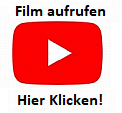 